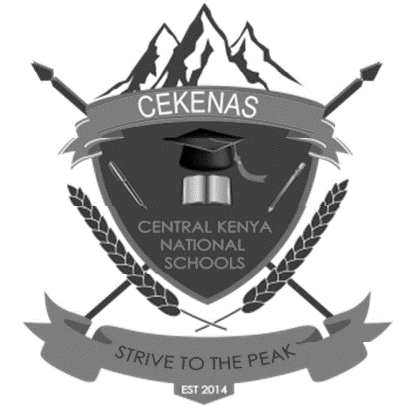 CEKENAS END OF TERM 2 EXAM-2022FORM FOURKenya Certificate of Secondary Education. (K.C.S.E)FRENCH 501/2MARKING SCHEME SECTION 1Passage 1 (2 ½ mks)a) 20 ans                                                                                                                                            (1/2mks)b i) accoucher /donner naissance                                                                                                      (1/2mks)   ii) mener une grossesse                                                                                                                  (1/2mks) c) à l’ouest de I’Inde 										          (1/2mks)d) médicin (s)                                                                                                                                   (1/2mks)Passage 2                                                                                                                                        (4 1/2mk)a) Mel                                                                                                                                               (1/2mks)b) Son amour                                                                                                                                        (1mk)c) i) aucun jour ne se passe sans qù elle pense à Lui.                                                                           (1mk)    ii) Ses paroles les plus tendres sont ã tout jamais gravées dans son  cœur.                                      (1mk)d) i) tristesse                                                                                                                                          (1mk)    ii) un fou                                                                                                                                        (1/2 mk)Passage 3                                                          						             (3mks)a) Mitchene vilimek est portée disparue                                                                                            (1/2mk)b) La police à lancé un appel aux temoins pour la retrouver                                                            (1/2MK)c) a prévenue la police                                                                                                                           (1mk)d) il est serveur                                                                                                                                   (1/2mk)e) à Londres           											(1/2mk)Passage 4                                                                                                                                             a) La Foire international (de ongus)b i) Les produits agricoles                                                                                                                  (1/2mk)  ii) La technologie locale                                                                                                                   (1/2mk)c) Six jours                                                                                                                                         (1/2mk)Passage 5a) Deux billets                                                                                                                                   (1/ 2mk)b) Les files étaient si longues 								                           (1mk)c i) C`est le meilleur groupe du monde							            (1/2mk)  ii) Le groupe va faire un autre concert   d) fabuleux                                                                                          (1/2mk)SECTION IIQuestion 6a) tu fasses ton travail /le fassesb) toute la famille ira à Mombasa /y irac) Sont delivrées chaque matin par le facteur.d) en aime pase) si J`avais terminé mon travailf) n`y avons trouvé personne.g) Pris son petit déjeuner il est sorti.Question 7a) de b) encorec) end) sie) enf) deg) pish) dansQuestion 8                                                                        (4mks)a) Bon guerisonb) Bon courage !/ soyez courageux ! /Allez-y !c) Je m`excuse d`être en retard / Je suis déusiée.d) Comme c’est beaux